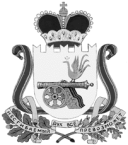 АДМИНИСТРАЦИЯВЯЗЬМА - БРЯНСКОГО СЕЛЬСКОГО ПОСЕЛЕНИЯВЯЗЕМСКОГО РАЙОНА  СМОЛЕНСКОЙ ОБЛАСТИП О С Т А Н О В Л Е Н И Еот 23.07.2021                                                                                                    № 33О назначении публичных слушаний по рассмотрению проекта планировки и межевания в границах ул. Первомайская, а.д. Вассынки, отвода РЖД в д. Вассынки Вязьма - Брянского сельского поселения Вяземского района Смоленской области 	В соответствии со ст. 46 Градостроительного кодекса Российской Федерации,  статьей 28 Федерального закона от 6 октября 2003 года № 131-ФЗ «Об общих принципах организации местного самоуправления в Российской Федерации», руководствуясь Уставом Вязьма - Брянского сельского поселения Вяземского района Смоленской области, Порядком организации и проведения публичных слушаний в Вязьма - Брянском сельском поселении Вяземского района Смоленской области, утвержденным решением Совета депутатов Вязьма - Брянского сельского поселения Вяземского района Смоленской области от 1 февраля 2018 года № 4, 	Администрация Вязьма - Брянского сельского поселения Вяземского района Смоленской области   п о с т а н о в л я е т:	1. Назначить на 27.08.2021 года и провести публичные слушания по рассмотрению проекта планировки и межевания в границах ул. Первомайская, а.д. Вассынки, отвода РЖД в д. Вассынки Вязьма - Брянского сельского поселения Вяземского района Смоленской области в здании Администрации Вязьма - Брянского сельского поселения Вяземского района Смоленской области в 14.00.	2. Имеющиеся замечания и предложения граждане вправе направлять в письменной форме до 26.08.2021 года по адресу: Смоленская область, Вяземский район, с. Вязьма - Брянская, ул. Горького, д. 2 (здание Администрации Вязьма - Брянского сельского поселения Вяземского района Смоленской области). 	3. Утвердить прилагаемый состав комиссии по проведению публичных слушаний по рассмотрению проекта планировки и межевания в границах ул. Первомайская, а.д. Вассынки, отвода РЖД в д. Вассынки Вязьма - Брянского сельского поселения Вяземского района Смоленской области по приему и учету предложений по нему. 	4. Комиссии:   	 - обеспечить выполнение организационных мероприятий по проведению публичных слушаний и подготовку заключения о результатах публичных слушаний;	 - разместить информацию на официальном сайте Администрации Вязьма-Брянского сельского поселения Вяземского района Смоленской области в информационно-телекоммуникационной сети «Интернет» (вязьма-брянская.рф) о проведении публичных слушаний для участников публичных слушаний.	5. Опубликовать данное постановление в газете «Вяземский вестник».	6. Настоящее постановление вступает в силу со дня его официального опубликования.Глава муниципального образованияВязьма - Брянского сельского поселенияВяземского района Смоленской области                                  В.П. ШайтороваСоставкомиссии по проведению публичных слушаний по рассмотрению проекта планировки и межевания в границах ул. Первомайская, а.д. Вассынки, отвода РЖД в д. Вассынки Вязьма - Брянского сельского поселения Вяземского района Смоленской областиПриложениек постановлению Администрации Вязьма - Брянского сельского поселения Вяземского района Смоленской областиот 23.07.2021 № 33Шайторова                        -Валентина Павловна          КарабановскийНиколай АнатольевичФедотенкова                     -Ирина ГригорьевнаЧлены комиссии:СуворовОлег ВикторовичНикитин                             -Алексей ВикторовичГлава муниципального образования Вязьма - Брянского сельского поселения Вяземского района Смоленской области, председатель комиссииЗаместитель Главы муниципального образования Вязьма - Брянского сельского поселения Вяземского района Смоленской области, заместитель председатель комиссииглавный специалист Администрации Вязьма -Брянского сельского поселения Вяземского района Смоленской области, секретарь комиссиидепутат Совета депутатов Вязьма - Брянского сельского поселения Вяземского района Смоленской области (по согласованию)депутат Совета депутатов Вязьма-Брянского сельского поселения Вяземского района Смоленской области (по согласованию)